Curriculum Vitae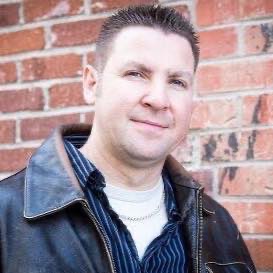 EDUCATION___________________________________Multnomah University and Seminary School – Reno-Tahoe Campus	MY INFOMaster of Arts (Divinity)                              Fall 2020                                  craigmprather@aol.comConcentration: Spiritual FormationHonors: Suma Cum LaudeGPA: 3.93	Age	44B.A. Biblical and Theological Studies         Fall 2017	Minors: Pastoral Ministries / English                                                              Hometown                         Honors: Magna Cum Laude	Ukiah, CA                                                                                                                                            GPA: 3.82					Occupation		Senior Pastor 	AWARDS______________________________________         									      Hobbies	            Class Valedictorian (Spring, 2018)      				                  Reading/Hiking/MusicHigh Honors GPA (Spring, 2018)	 	             TEACHING EXPERIENCE________________________ Multnomah University and Seminary School- Reno Tahoe Campus (Spring 2020)Teaching Assistant – to Professor Mike Preston in Greek Grammar II(GRK 112) (6 Students)Host and help with the fundamentals of Greek Grammar during a required weekly study group.Multnomah University and Seminary School- Reno Tahoe Campus (Fall 2019)Teaching Assistant – to Professor Mike Preston in Greek Grammar I(GRK 111) (6 Students)Hosted and helped with the fundamentals of Greek Grammar during a required weekly study group.Multnomah University and Seminary School – Reno-Tahoe Campus (Spring 2019)	 Teaching Assistant – to Professor Jay Hull in Biblical Studies/Pauline Epistles (TH307) (15 Students)Reviewed and graded assignments and research papers, Guest-Lectured, and taught course when the Instructor was absent. Multnomah University and Seminary School – Reno-Tahoe Campus (Fall 2018)	 Teaching Assistant – to Dr. Timothy Allen in Christian Theology I(TH307) (10 Students)Reviewed and graded assignments and research papers, Guest-Lectured, and taught course when the Instructor was absent. Proctored oral final exam along with Dr. Allen and Dr. McKendricks. Assisted with paper editing, formatting, and grammar during the semester.Excel Christian School – Sparks, NV (Fall 2018- Present)					          Substitute Instructor – Christian Studies – 12th Grade (18 Students)		Developed Lesson Plans/syllabus, taught curriculum and developed overall course structure; administered all grades. 			         Excel Christian School – Sparks, NV (Spring 2017)Instructor – Christian Studies – 11th Grade (18 Students)	Developed Lesson Plans/syllabus, taught curriculum and developed overall course structure; administered all grades.	                                                     Excel Christian School – Sparks, NV (Spring 2017)Instructor – English – 7th Grade (18 Students)	Developed Lesson Plans/syllabus taught curriculum and developed overall course structure; administered all grades. Multnomah University and Seminary School- Reno-Tahoe Campus (Fall 2017)Teaching Assistant – to Professor Kathe Berning in College writing (Eng. 120) (8 Students)	Multnomah University and Seminary School- Reno-Tahoe Campus (Fall 2016)Teaching Assistant – to Professor Kathe Berning in College writing (Eng. 120) (12 Students)	    PUBLICATIONS/COMMUNICATIONS______________     Author – “Moved by the Spirit: A Daily Devotional & Living Doxology”     Publisher: Wipf & Stock Publishers     Release Date: June 15, 2019     Contributor to the Reno Gazette Journal – “Joy Incarnate”      Publisher: Reno Gazette Journal/ Faith Forum Column      Release Date: June 3, 2016	    EMPLOYMENT HISTORY________________________1st Church of God, Reno, NVSenior Interim Pastor – 2014 - Present 	Currently serve in all areas of pastoral ministry including, but not limited to: Pastoral Care, Family Spiritual Counseling, Baptisms, Weddings, Memorial Services, Committals, Hospital Visitations, Preaching/Teaching, Training, Small Group Leadership and Curriculum Development, Administration, Budgeting, Website Design, Marketing, Outreach, Sermon Preparation and Delivery, etc.      Victory City Christian Fellowship, Sparks, NVWorship Team Member/Associate Pastor - 2013 -2014	Assisted in several ministries of the church including: Leadership Team, Creative Team, Adult Bible Study, Worship Team, and Community Outreach Grace Church, Reno, NVCompassion Team Volunteer – 2013-2014 	Served on the compassion ministry team assisting people with transportation and domestic needs.Sparks Christian Fellowship, Sparks, NV Youth Ministry Leader – High School/Middle School – 2010-2012	Served as a high school and middle school youth ministry leader.  Devised goals and games for reaching new believers through various Christian activities. Lord of Mercy Lutheran Church, Sparks, NVCall Committee Member/Music and Worship Team Member – 1988-1995Served on the contemporary worship team as well as on the call committee. Baptized in 1988, Confirmed in 1991     LANGUAGES [Greek – written]     LICENSING/MEMBERSHIPSLicensed to Preach – Independent Assemblies of God International (2016-Present)Licensed to Solemnize Weddings – State of Nevada (2015- Present)Member in good standing – Multnomah University Book Club (2013-Present)Member in good standing – Northern Nevada Pastors Fellowship (2015-Present)CERTIFICATIONSACSI –Certified in Bible/English - Secondary Education VOLUNTEER/OUTREACHSt. Luke’s Lutheran Church Reno – Help with serving in writing and tutoring / Bible study in the k-12 ministry group (2019 – Present)Multnomah University – Help with serving in community outreach and engagement as an ambassador of Multnomah Reno-Tahoe (2017 – Present) Multnomah University – Help with serving Freshman students with writing workshops throughout the year (2017- Present)      PERSONAL INFORMATION     Born: November 10th, 1976                                              Children:           Ukiah, CA                                                                        Brett Prather           Male                                                                                 Michelle Prather           Married to Lisa Prather: March 2nd, 2008                      Makayla Prather